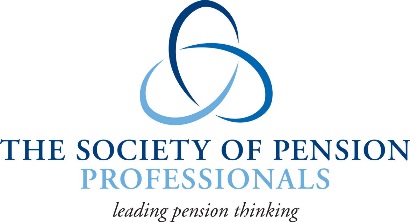 ToToThe SecretaryThe Society of Pension ProfessionalsQuantum House22-24 Red Lion CourtLondon EC4A 3EBThe SecretaryThe Society of Pension ProfessionalsQuantum House22-24 Red Lion CourtLondon EC4A 3EBThe SecretaryThe Society of Pension ProfessionalsQuantum House22-24 Red Lion CourtLondon EC4A 3EBThe SecretaryThe Society of Pension ProfessionalsQuantum House22-24 Red Lion CourtLondon EC4A 3EBThe SecretaryThe Society of Pension ProfessionalsQuantum House22-24 Red Lion CourtLondon EC4A 3EBThe SecretaryThe Society of Pension ProfessionalsQuantum House22-24 Red Lion CourtLondon EC4A 3EBThe SecretaryThe Society of Pension ProfessionalsQuantum House22-24 Red Lion CourtLondon EC4A 3EBSPP DINNERSPP DINNERSPP DINNERSPP DINNERSPP DINNERSPP DINNERSPP DINNERSPP DINNERSPP DINNERTHE GREAT HALL LINCOLN’S INN, LONDON WC2THE GREAT HALL LINCOLN’S INN, LONDON WC2THE GREAT HALL LINCOLN’S INN, LONDON WC2THE GREAT HALL LINCOLN’S INN, LONDON WC2THE GREAT HALL LINCOLN’S INN, LONDON WC2THE GREAT HALL LINCOLN’S INN, LONDON WC2THE GREAT HALL LINCOLN’S INN, LONDON WC2THE GREAT HALL LINCOLN’S INN, LONDON WC2THE GREAT HALL LINCOLN’S INN, LONDON WC2THURSDAY, NOVEMBER 14TH 2019THURSDAY, NOVEMBER 14TH 2019THURSDAY, NOVEMBER 14TH 2019THURSDAY, NOVEMBER 14TH 2019THURSDAY, NOVEMBER 14TH 2019THURSDAY, NOVEMBER 14TH 2019THURSDAY, NOVEMBER 14TH 2019THURSDAY, NOVEMBER 14TH 2019THURSDAY, NOVEMBER 14TH 2019APPLICATION FORM FOR EARLY BOOKING DISCOUNTED TICKETSAPPLICATION FORM FOR EARLY BOOKING DISCOUNTED TICKETSAPPLICATION FORM FOR EARLY BOOKING DISCOUNTED TICKETSAPPLICATION FORM FOR EARLY BOOKING DISCOUNTED TICKETSAPPLICATION FORM FOR EARLY BOOKING DISCOUNTED TICKETSAPPLICATION FORM FOR EARLY BOOKING DISCOUNTED TICKETSAPPLICATION FORM FOR EARLY BOOKING DISCOUNTED TICKETSAPPLICATION FORM FOR EARLY BOOKING DISCOUNTED TICKETSAPPLICATION FORM FOR EARLY BOOKING DISCOUNTED TICKETS(There is no rigid upper limit on table sizes, but the most easily accommodated size is one of ten or twelve.  Members planning tables of more than twelve should contact the Secretary.  It is not possible to guarantee a separate table for bookings for less than eight, although every effort will be made to provide one.  Bookings are provisional until confirmed with payment.)  THE CLOSING DATE FOR DISCOUNTED TICKET APPLICATIONS IS MAY 31st 2019.(There is no rigid upper limit on table sizes, but the most easily accommodated size is one of ten or twelve.  Members planning tables of more than twelve should contact the Secretary.  It is not possible to guarantee a separate table for bookings for less than eight, although every effort will be made to provide one.  Bookings are provisional until confirmed with payment.)  THE CLOSING DATE FOR DISCOUNTED TICKET APPLICATIONS IS MAY 31st 2019.(There is no rigid upper limit on table sizes, but the most easily accommodated size is one of ten or twelve.  Members planning tables of more than twelve should contact the Secretary.  It is not possible to guarantee a separate table for bookings for less than eight, although every effort will be made to provide one.  Bookings are provisional until confirmed with payment.)  THE CLOSING DATE FOR DISCOUNTED TICKET APPLICATIONS IS MAY 31st 2019.(There is no rigid upper limit on table sizes, but the most easily accommodated size is one of ten or twelve.  Members planning tables of more than twelve should contact the Secretary.  It is not possible to guarantee a separate table for bookings for less than eight, although every effort will be made to provide one.  Bookings are provisional until confirmed with payment.)  THE CLOSING DATE FOR DISCOUNTED TICKET APPLICATIONS IS MAY 31st 2019.(There is no rigid upper limit on table sizes, but the most easily accommodated size is one of ten or twelve.  Members planning tables of more than twelve should contact the Secretary.  It is not possible to guarantee a separate table for bookings for less than eight, although every effort will be made to provide one.  Bookings are provisional until confirmed with payment.)  THE CLOSING DATE FOR DISCOUNTED TICKET APPLICATIONS IS MAY 31st 2019.(There is no rigid upper limit on table sizes, but the most easily accommodated size is one of ten or twelve.  Members planning tables of more than twelve should contact the Secretary.  It is not possible to guarantee a separate table for bookings for less than eight, although every effort will be made to provide one.  Bookings are provisional until confirmed with payment.)  THE CLOSING DATE FOR DISCOUNTED TICKET APPLICATIONS IS MAY 31st 2019.(There is no rigid upper limit on table sizes, but the most easily accommodated size is one of ten or twelve.  Members planning tables of more than twelve should contact the Secretary.  It is not possible to guarantee a separate table for bookings for less than eight, although every effort will be made to provide one.  Bookings are provisional until confirmed with payment.)  THE CLOSING DATE FOR DISCOUNTED TICKET APPLICATIONS IS MAY 31st 2019.(There is no rigid upper limit on table sizes, but the most easily accommodated size is one of ten or twelve.  Members planning tables of more than twelve should contact the Secretary.  It is not possible to guarantee a separate table for bookings for less than eight, although every effort will be made to provide one.  Bookings are provisional until confirmed with payment.)  THE CLOSING DATE FOR DISCOUNTED TICKET APPLICATIONS IS MAY 31st 2019.(There is no rigid upper limit on table sizes, but the most easily accommodated size is one of ten or twelve.  Members planning tables of more than twelve should contact the Secretary.  It is not possible to guarantee a separate table for bookings for less than eight, although every effort will be made to provide one.  Bookings are provisional until confirmed with payment.)  THE CLOSING DATE FOR DISCOUNTED TICKET APPLICATIONS IS MAY 31st 2019.Please supply ………………….tickets at £215.00 each	Total cost £………………….My organisation is new to the SPP Dinner, please supply 1 ticket at £175.00 each.	Total cost £175.00My organisation is new to the SPP Dinner, please supply 2 tickets at £175.00 each.	Total cost £350.00	Payment Options: Please tick one of the following boxes:	A cheque for £………………….. made payable to: The Society of Pension Professionals is attached. 	BACS: NATIONAL WESTMINSTER BANK PLC, Strand Branch, PO Box 414, 38 Strand, London WC2H 5JB - SORT CODE: 60-40-05 -  ACCOUNT: 01004441Please supply ………………….tickets at £215.00 each	Total cost £………………….My organisation is new to the SPP Dinner, please supply 1 ticket at £175.00 each.	Total cost £175.00My organisation is new to the SPP Dinner, please supply 2 tickets at £175.00 each.	Total cost £350.00	Payment Options: Please tick one of the following boxes:	A cheque for £………………….. made payable to: The Society of Pension Professionals is attached. 	BACS: NATIONAL WESTMINSTER BANK PLC, Strand Branch, PO Box 414, 38 Strand, London WC2H 5JB - SORT CODE: 60-40-05 -  ACCOUNT: 01004441Please supply ………………….tickets at £215.00 each	Total cost £………………….My organisation is new to the SPP Dinner, please supply 1 ticket at £175.00 each.	Total cost £175.00My organisation is new to the SPP Dinner, please supply 2 tickets at £175.00 each.	Total cost £350.00	Payment Options: Please tick one of the following boxes:	A cheque for £………………….. made payable to: The Society of Pension Professionals is attached. 	BACS: NATIONAL WESTMINSTER BANK PLC, Strand Branch, PO Box 414, 38 Strand, London WC2H 5JB - SORT CODE: 60-40-05 -  ACCOUNT: 01004441Please supply ………………….tickets at £215.00 each	Total cost £………………….My organisation is new to the SPP Dinner, please supply 1 ticket at £175.00 each.	Total cost £175.00My organisation is new to the SPP Dinner, please supply 2 tickets at £175.00 each.	Total cost £350.00	Payment Options: Please tick one of the following boxes:	A cheque for £………………….. made payable to: The Society of Pension Professionals is attached. 	BACS: NATIONAL WESTMINSTER BANK PLC, Strand Branch, PO Box 414, 38 Strand, London WC2H 5JB - SORT CODE: 60-40-05 -  ACCOUNT: 01004441Please supply ………………….tickets at £215.00 each	Total cost £………………….My organisation is new to the SPP Dinner, please supply 1 ticket at £175.00 each.	Total cost £175.00My organisation is new to the SPP Dinner, please supply 2 tickets at £175.00 each.	Total cost £350.00	Payment Options: Please tick one of the following boxes:	A cheque for £………………….. made payable to: The Society of Pension Professionals is attached. 	BACS: NATIONAL WESTMINSTER BANK PLC, Strand Branch, PO Box 414, 38 Strand, London WC2H 5JB - SORT CODE: 60-40-05 -  ACCOUNT: 01004441Please supply ………………….tickets at £215.00 each	Total cost £………………….My organisation is new to the SPP Dinner, please supply 1 ticket at £175.00 each.	Total cost £175.00My organisation is new to the SPP Dinner, please supply 2 tickets at £175.00 each.	Total cost £350.00	Payment Options: Please tick one of the following boxes:	A cheque for £………………….. made payable to: The Society of Pension Professionals is attached. 	BACS: NATIONAL WESTMINSTER BANK PLC, Strand Branch, PO Box 414, 38 Strand, London WC2H 5JB - SORT CODE: 60-40-05 -  ACCOUNT: 01004441Please supply ………………….tickets at £215.00 each	Total cost £………………….My organisation is new to the SPP Dinner, please supply 1 ticket at £175.00 each.	Total cost £175.00My organisation is new to the SPP Dinner, please supply 2 tickets at £175.00 each.	Total cost £350.00	Payment Options: Please tick one of the following boxes:	A cheque for £………………….. made payable to: The Society of Pension Professionals is attached. 	BACS: NATIONAL WESTMINSTER BANK PLC, Strand Branch, PO Box 414, 38 Strand, London WC2H 5JB - SORT CODE: 60-40-05 -  ACCOUNT: 01004441Please supply ………………….tickets at £215.00 each	Total cost £………………….My organisation is new to the SPP Dinner, please supply 1 ticket at £175.00 each.	Total cost £175.00My organisation is new to the SPP Dinner, please supply 2 tickets at £175.00 each.	Total cost £350.00	Payment Options: Please tick one of the following boxes:	A cheque for £………………….. made payable to: The Society of Pension Professionals is attached. 	BACS: NATIONAL WESTMINSTER BANK PLC, Strand Branch, PO Box 414, 38 Strand, London WC2H 5JB - SORT CODE: 60-40-05 -  ACCOUNT: 01004441Please supply ………………….tickets at £215.00 each	Total cost £………………….My organisation is new to the SPP Dinner, please supply 1 ticket at £175.00 each.	Total cost £175.00My organisation is new to the SPP Dinner, please supply 2 tickets at £175.00 each.	Total cost £350.00	Payment Options: Please tick one of the following boxes:	A cheque for £………………….. made payable to: The Society of Pension Professionals is attached. 	BACS: NATIONAL WESTMINSTER BANK PLC, Strand Branch, PO Box 414, 38 Strand, London WC2H 5JB - SORT CODE: 60-40-05 -  ACCOUNT: 01004441Booking details::Booking details::Booking details::Booking details::Booking details::Booking details::Booking details::Booking details::Booking details::	NAME	DECORATIONS		(e.g. OBE.  NOT professional qualifications)	NAME	DECORATIONS		(e.g. OBE.  NOT professional qualifications)	NAME	DECORATIONS		(e.g. OBE.  NOT professional qualifications)	NAME	DECORATIONS		(e.g. OBE.  NOT professional qualifications)	NAME	DECORATIONS		(e.g. OBE.  NOT professional qualifications)	NAME	DECORATIONS		(e.g. OBE.  NOT professional qualifications)	NAME	DECORATIONS		(e.g. OBE.  NOT professional qualifications)	NAME	DECORATIONS		(e.g. OBE.  NOT professional qualifications)	NAME	DECORATIONS		(e.g. OBE.  NOT professional qualifications) 113 214 315 416 517 618 719 820 921102211231224…………………………………………………………..…………………………………………………………..…………………………………………………………..…………………………………………………………..…………………………………………………………..…………………………………………………………….…………………………………………………………….…………………………………………………………….…………………………………………………………….APPLICANT'S NAME(BLOCK CAPITALS PLEASE)APPLICANT'S NAME(BLOCK CAPITALS PLEASE)APPLICANT'S NAME(BLOCK CAPITALS PLEASE)APPLICANT'S NAME(BLOCK CAPITALS PLEASE)APPLICANT'S NAME(BLOCK CAPITALS PLEASE)APPLICANT'S SIGNATUREAPPLICANT'S SIGNATUREAPPLICANT'S SIGNATUREAPPLICANT'S SIGNATUREORGANISATION'S NAME:ORGANISATION'S NAME:ORGANISATION'S NAME:ADDRESS:ADDRESS:ADDRESS:ADDRESS:ADDRESS:ADDRESS:ADDRESS:ADDRESS:ADDRESS:Telephone No.Telephone No.Telephone No.Email:Email:Email:Email:Fax No.Fax No.